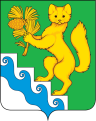 АДМИНИСТРАЦИЯ БОГУЧАНСКОГО РАЙОНАПОСТАНОВЛЕНИЕ22.09.2021                               с. Богучаны                                    №  766-пО проведении общественных слушаний.В соответствии с Федеральными законами от 06.10. 2003 г. №131-ФЗ «Об общих принципах организации местного самоуправления в Российской Федерации», гл. 5, ст.ст. 41.1, 41.2, 42, 43, 45, 46 Градостроительного   кодекса   Российской   Федерации от 29.12.2004 года № 190 - ФЗ, ст.ст. 7, 43, 47  Устава Богучанского  района Красноярского края, и п. 4 статьи 21 Положение об организации и проведении публичных  слушаний в Богучанском районе, рассмотрев обращение Общества с ограниченной ответственностью «Тайга Богучаны» от 22.09.2021 г. № АК 706 ПОСТАНОВЛЯЮ:Провести общественные слушания по утверждению документации по планировке территорий объекта «Биотехнологический комплекс по глубокой переработке древесины в Богучанском районе Красноярского края» (водозаборные сооружения, коллектор очищенных сточных вод) в составе проекта планировки и проекта межевания территории, 22 октября 2021 года в 13-00 ч., начало регистрации 12-00 ч. По адресу: Красноярский край, Богучанский район, с. Богучаны, ул. Октябрьская, 115, здание «РДМ» и утвердить график проведения общественных слушаний согласно приложению №1 к настоящему постановлению.Рекомендовать Обществу с ограниченной ответственностью «Тайга Богучаны» (660135, г. Красноярск, ул. Молокова, д. 37А), обеспечить информирование населения о проведении общественных слушаний согласно пункту 1 настоящего постановления путём размещения информации в электронных и печатных СМИ регионального и муниципального уровней.Для организации подготовки и проведения общественных слушаний, создать и утвердить состав Комиссии по организации и проведению общественных слушаний, согласно приложению №2 к настоящему постановлению.Комиссии по организации и проведению общественных слушаний:- организовать работу общественной приёмной для информирования общественности с целью выявления и учёта общественных предпочтений жителей муниципального образования.- проводить заседания комиссии по рассмотрению поступающих документов, заявлений и проблемных вопросов поступающим в общественную приёмную и комиссию по проведению общественных слушаний.Утвердить график работы общественной приёмной и комиссии по проведению общественных слушаний согласно приложению №3 к настоящему постановлению.Контроль за исполнением настоящего постановления возложить на Первого заместителя Главы Богучанского района Любим В. М.Информацию о проведении общественных слушаний разместить на официальном сайте муниципального образования Богучанский район www.boguchansky-raion.ru   в разделе «Объявления» и в Официальном вестнике Богучанского района. Постановление вступает в силу со дня следующего за днем опубликования в Официальном вестнике Богучанского района.Информацию о проведении общественных слушаний опубликовать в «Официальном вестнике Богучанского района» и на официальном сайте муниципального образования Богучанский район в информационно-телекоммуникационной сети «Интернет».И.о. Главы  Богучанского района                                       С.И.Нохрин         Приложение № 1к постановлению администрации Богучанского района от 22.09.2021г   №766-пГрафик проведения общественных  слушанийПриложение № 2к постановлению администрации Богучанского района от 22.09.2021г   №766-пСоставКомиссии по организации и проведению общественных слушанийПриложение № 3к постановлению администрации Богучанского района от 22.09.2021г   №766-пГрафик работы общественной приемной и комиссии по проведению общественных слушаний для информирования общественности о намечаемой деятельности и ее возможном воздействии на окружающую среду с целью выявления и учета общественных предпочтений№ п/пДата, время проведения Мероприятие Место проведения1.23 октября 2021 года13-00 часовУчастники: жители муниципального образования Богучанский районОформление итоговых документов общественных слушаний (замечания, дополнения, протокол общественных слушаний)Красноярский край, Богучанский район, с. Богучаны, ул. Октябрьская, 115, здание «РДМ»Любим Виктор Михайлович- Первый Заместитель Главы района,     председатель комиссииРубан Владимир Иванович Члены комиссии:Трещева Снежанна ЛеонидовнаНохрин Сергей ИвановичФоменко Юлия СергеевнаГорбачев Алексей НиколаевичБутурлакина Оксана Владимировна  - Советник генерального директора ООО «Тайга Богучаны», секретарь комиссии - Заместитель Главы района по взаимодействию с органами государственной и муниципальной власти.- Заместитель Главы района- Начальник управления по экономике и планированию администрации Богучанского района- Депутат Богучанского райсовета 6 созыва. Председатель постоянной комиссии по бюджету, финансам, налоговой политике, экономики и муниципальной собственности.- Начальник отдела - Главный архитектор Богучанского районаКулаков Сергей Степанович- Депутат Богучанского райсовета 6 созыва. Председатель постоянной комиссии по природопользованию, продовольствию, землепользования и охране окружающей среды - заместитель   председателя комиссииГорячев Денис Вячеславович- Заместитель Директора проекта по инжинирингу, ИРД и экологическим вопросам ООО «Тайга Богучаны»Апуник Евгений Владимирович       Юрик Владимир Эвальдович -Менеджер по исходно-разрешительной                                                              документации ООО «Тайга Богучаны».Директор ООО «Гарант»№ п.п.датаМероприятие Место проведения1.с 23 сентября 2021 года по 22 октября 2021 годаРабота общественной приемной для информирования общественности о намечаемой деятельности и разработки проекта планировки и межевания территории для размещения линейных объектов (Водозаборные сооружения и Коллектор очищенных стоков.Красноярский край, Богучанский район, с. Богучаны ул. Октябрьская, 68 во дворе администрации 2-й этаж по внешней лестнице Понедельник-четверг – с 10.00 до 17.00 час.Пятница – с 10.00 до 14.00, Обед – с 13.00 до 14.00.Суббота, воскресенье – выходные дни.2.с 23 сентября 2021 годапо 22 октября 2021 годаРабота комиссии по проведению общественных слушаний, рассмотрению и обсуждению поступающих документов, заявлений и проблемных вопросов поступающих в комиссию по проведению общественных слушаний. Для их рассмотрения и информирования общественности о намечаемой деятельности и учета общественных предпочтений среди жителей муниципального образования Богучанского района. Пятница – с 10.00 до 14.00, Суббота, воскресенье – выходные дни.Кабинет № 15 Администрации Богучанского района